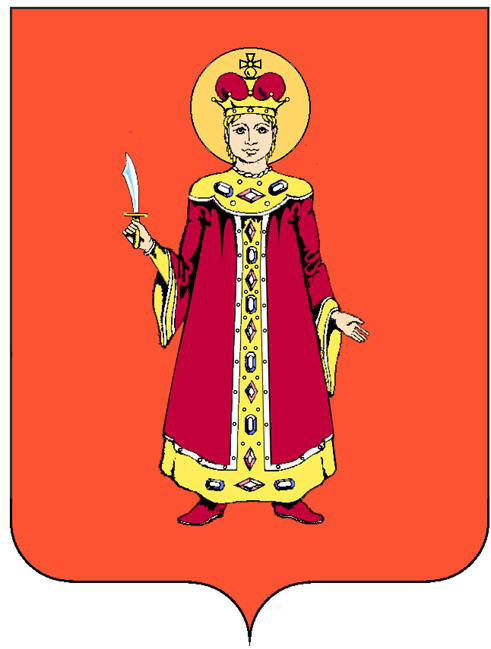 АДМИНИСТРАЦИЯ  ИЛЬИНСКОГО СЕЛЬСКОГО ПОСЕЛЕНИЯУГЛИЧСКОГО МУНИЦИПАЛЬНОГО РАЙОНА  ЯРОСЛАВСКОЙ ОБЛАСТИП О С Т А Н О В Л Е Н И Е Об утверждении  Перечня муниципального имущества  Ильинского сельского поселения в целях  предоставления его во владение и (или) пользование на долгосрочной основе субъектам малого и среднего предпринимательства, организациям, образующим инфраструктуру поддержки субъектам малого и среднего предпринимательства  и физическим лицам, не являющихся индивидуальными предпринимателями и применяющих специальный налоговый режим «Налог на профессиональный доход»В соответствии с Федеральным законом от 24 юля 2007 года № 209-ФЗ «О развитии малого и среднего предпринимательства в Российской Федерации», Федеральным законом от 22 июля 2008 года № 159-ФЗ «Об особенностях отчуждения недвижимого имущества, находящегося в государственной собственности субъектов Российской Федерации или в муниципальной собственности и арендуемого субъектами малого и среднего предпринимательства, и о внесении изменений в отдельные законодательные акты Российской Федерации» постановлением Правительства от 21.08.2010 № 645 «Об имущественной поддержке субъектов малого и среднего предпринимательства при предоставлении федерального имущества», Администрация Ильинского сельского поселения ПОСТАНОВЛЯЕТ:1. Утвердить Перечень муниципального имущества Ильинского сельского поселения в целях  предоставления его во владение и (или) пользование на долгосрочной основе субъектам малого и среднего предпринимательства, организациям, образующим инфраструктуру поддержки субъектам малого и среднего предпринимательства  и физическим лицам, не являющихся индивидуальными предпринимателями и применяющих специальный налоговый режим «Налог на профессиональный доход» согласно приложению.     2. Признать утратившим силу постановление Администрации Ильинского сельского поселения от 28.12.2019 № 157 «Об утверждении  Перечня муниципального имущества  Ильинского сельского поселения в целях  предоставления его во владение и (или) пользование на долгосрочной основе субъектам малого и среднего предпринимательства и организациям, образующим  инфраструктуру  поддержки субъектов малого и среднего предпринимательства»       3. Контроль за ведением Перечня возложить на начальника отдела по финансовым вопросам Администрации Ильинского сельского поселения - Королеву Анну Сергеевну.       4.   Опубликовать настоящее постановление в Информационном вестнике «Наш край» Ильинского сельского поселения, а так же разместить его на официальном сайте: http://ильинское-сп.рф.     5. Настоящее постановление вступает в силу после подписания. Заместитель Главы Администрации Ильинского сельского поселения                                                         А.П. Паска      Приложение файл Excelот12.10. 2020№101